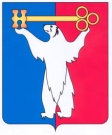 АДМИНИСТРАЦИЯ ГОРОДА НОРИЛЬСКАКРАСНОЯРСКОГО КРАЯРАСПОРЯЖЕНИЕ30.12.2016 	                    г. Норильск 	                       № 6954О стоимости питания в муниципальных общеобразовательных учреждениях муниципального образования город Норильск на 2016 – 2017 учебный год В целях применения единого подхода при реализации мероприятий социальной направленности по организации школьного питания обучающихся муниципальных общеобразовательных учреждений муниципального образования город Норильск, предусмотренных муниципальной программой «Развитие образования», утвержденной постановлением Администрации города Норильска на соответствующий финансовый год, по результатам совместной закупки муниципальными общеобразовательными учреждениями муниципального образования город Норильск услуг по организации школьного питания, а также учитывая заключенный муниципальным бюджетным общеобразовательным учреждением «Средняя школа № 24» договор с ИП Куделя,1. Муниципальным общеобразовательным учреждениям муниципального образования город Норильск (за исключением муниципального бюджетного общеобразовательного учреждения «Средняя школа № 24» (далее – МБОУ «СШ 
№ 24), МБОУ «Школа–интернат № 2») при организации школьного питания 
с 01.09.2016:1.1. Учитывать следующие размеры стоимости питания обучающихся:- горячий завтрак для обучающихся 1 – 4 классов (от 6 до 11 лет включительно), в том числе из малообеспеченных семей, многодетных семей, детей одиноких родителей, детей из семей, находящихся в социально опасном положении, обучающихся с ограниченными возможностями здоровья (далее – ОВЗ) – 94 руб.38 коп. (от 12 лет включительно - 148 руб. 45 коп.);- экспресс-завтрак для обучающихся 1 – 4 классов (от 6 до 11 лет от 12 лет включительно), не обеспеченных завтраком – 18 руб. 72 коп.;- горячий завтрак для обучающихся 5 – 11 классов (от 12 до 18 лет включительно), в том числе из малообеспеченных семей, многодетных семей, детей одиноких родителей, детей из семей, находящихся в социально опасном положении, обучающихся с ОВЗ – 148 руб. 45 коп. (до 11 лет включительно - 94 руб.38 коп.);- горячий обед для обучающихся 1 – 4 классов (от 6 до 11 лет включительно), в том числе из малообеспеченных семей, многодетных семей, детей одиноких родителей, детей из семей, обучающихся с ОВЗ – 121 руб. 22 коп. (от 12 лет включительно - 157 руб. 17 коп.);- горячий обед для обучающихся 5 – 11 классов (от 12 до 18 лет включительно), в том числе из малообеспеченных семей, многодетных семей, детей одиноких родителей, детей из семей, обучающихся с ОВЗ – 157 руб. 17 коп. (до 11 лет включительно - 121 руб. 22 коп.);- полдник для обучающихся 1 – 11 классов (от 6 до 18 лет включительно) – 43 руб. 04 коп.1.2. Довести до сведения родителей (законных представителей) обучающихся в муниципальных общеобразовательных учреждениях муниципального образования город Норильск (за исключением обучающихся МБОУ «СШ № 24», МБОУ «Школа-интернат № 2») размеры стоимости питания, подлежащие оплате с 01.09.2016:1.2.1. За счет средств родителей (законных представителей):- горячий завтрак для обучающихся 1 классов (из категории детей шестилетнего возраста с организацией обучения в соответствии с СанПиН 42–125–4216–86) – 94 руб. 38 коп.;- горячий завтрак для обучающихся 1 – 4 классов (от 6 до 11 лет включительно) – 71 руб. 68 коп. (от 12 лет включительно - 117 руб. 39 коп.);- горячий завтрак для обучающихся 5 – 11 классов (от 12 до 18 лет включительно) – 117 руб. 39 коп. (до 11 лет включительно - 71 руб. 68 коп.);- горячий обед для обучающихся 1 классов (из категории детей шестилетнего возраста 
с организацией обучения в соответствии с СанПиН 42–125–4216–86) – 41 руб. 27 коп.;- горячий обед для обучающихся 1 – 4 классов (от 6 до 11 лет включительно) – 121 руб. 22 коп. (от 12 лет включительно - 157 руб. 17 коп.);- горячий обед для обучающихся 5 – 11 классов (от 12 до 18 лет включительно) – 157 руб. 17 коп. (до 11 лет включительно - 121 руб. 22 коп.);- полдник для обучающихся 1 – 11 классов (от 6 до 18 лет включительно) – 43 руб. 04 коп.1.2.2. За счет средств бюджета муниципального образования город Норильск:- горячий завтрак для обучающихся 1 – 4 классов (от 6 до 11 лет включительно) – 22 руб.70 коп. (от 12 лет включительно - 31 руб. 06 коп.); - горячий завтрак для обучающихся 1 – 4 классов (от 6 до 11 лет включительно), из малообеспеченных семей, многодетных семей, детей одиноких родителей, детей из семей, находящихся в социально опасном положении, обучающихся с ограниченными возможностями здоровья (далее – ОВЗ):- с 01.09.2016 по 31.12.2016 – 36 руб.13 коп. (от 12 лет включительно - 82 руб.28 коп.);- с 01.01.2017 по 31.05.2017 – 33 руб. 04 коп. (от 12 лет включительно – 78 руб. 77 коп.);- экспресс-завтрак для обучающихся 1 – 4 классов (от 6 до 11 лет, от 12 лет включительно), не обеспеченных завтраком – 18 руб. 72 коп.;- горячий завтрак для обучающихся 5 – 11 классов (от 12 до 18 лет включительно) – 31 руб. 06 коп. (до 11 лет включительно - 22 руб.70 коп.);- горячий завтрак для обучающихся 5 – 11 классов (от 12 до 18 лет включительно), из малообеспеченных семей, многодетных семей, детей одиноких родителей, детей из семей, находящихся в социально опасном положении, обучающихся с ограниченными возможностями здоровья (далее – ОВЗ): – с 01.09.2016 по 31.12.2016 -  82 руб. 28 коп. (до 11 лет включительно - 36 руб.13 коп.);- с 01.01.2017 по 31.05.2017 – 78 руб. 77 коп. (до 11 лет включительно - 33 руб. 04 коп.);- горячий обед для обучающихся 1 классов (из категории детей шестилетнего возраста с организацией обучения в соответствии с СанПиН 42–125–4216–86) – 79 руб. 95 коп.;- горячий обед для обучающихся 1 – 4 классов (от 6 до 11 лет включительно), 
из малообеспеченных семей, многодетных семей, детей одиноких родителей, детей 
из семей, обучающихся с ОВЗ:- с 01.09.2016 по 31.12.2016 – 33 руб. 81 коп. (от 12 лет включительно - 57 руб. 91 коп.);- с 01.01.2017 по 31.05.2017 – 29 руб. 18 коп. (от 12 лет включительно – 52 руб. 65 коп.);- горячий обед для обучающихся 5 – 11 классов с ОВЗ (от 12 до 18 лет включительно): - с 01.09.2016 по 31.12.2016 – 57 руб. 91 коп. (до 11 лет включительно - 33 руб. 81 коп.);- с 01.01.2017 по 31.05.2016 – 52 руб. 65 коп. (до 11 лет включительно – 29 руб. 18 коп.).1.2.3. За счет средств бюджета Красноярского края:- горячий завтрак для обучающихся 1 – 4 классов (от 6 до 11 лет включительно), из малообеспеченных семей, многодетных семей, детей одиноких родителей, детей из семей, находящихся в социально опасном положении, обучающихся с ограниченными возможностями здоровья (далее – ОВЗ):- с 01.09.2016 по 31.12.2016 – 58 руб. 25 коп. (от 12 лет включительно - 66 руб. 17 коп.);- с 01.01.2017 по 31.05.2017 – 61 руб. 34 коп. (от 12 лет включительно – 69 руб. 68 коп.);- горячий завтрак для обучающихся 5 – 11 классов (от 12 до 18 лет включительно), из малообеспеченных семей, многодетных семей, детей одиноких родителей, детей из семей, находящихся в социально опасном положении, обучающихся с ОВЗ:–  с 01.09.2016 по 31.12.2016 - 66 руб. 17 коп. (до 11 лет включительно - 58 руб. 25 коп.);- с 01.01.2017 по 31.05.2017 – 69 руб. 68 коп. (до 11 лет включительно – 61 руб. 34 коп.);- горячий обед для обучающихся 1 – 4 классов (от 6 до 11 лет включительно) с ОВЗ:- с 01.09.2016 по 31.12.2016 – 87 руб. 41 коп. (от 12 лет включительно - 99 руб. 26 коп.);- с 01.01.2017 по 31.05.2017 – 92 руб. 04 коп. (от 12 лет включительно – 104 руб. 53 коп.);- горячий обед для обучающихся 5 – 11 классов (от 12 до 18 лет включительно) с ОВЗ:- с 01.09.2016 по 31.12.2016  – 99 руб. 26 коп. (до 11 лет включительно - 87 руб. 41 коп.);- с 01.01.2017 по 31.05.2016 – 104 руб. 53 коп. (до 11 лет включительно  - 92 руб. 04 коп.).2. МБОУ «СШ № 24» при организации школьного питания с 01.09.2016:2.1. Учитывать следующие размеры стоимости питания обучающихся:- горячий завтрак для обучающихся 1 – 4 классов (от 6 до 11 лет включительно), в том числе из малообеспеченных семей, многодетных семей, детей одиноких родителей, семей, находящихся в социально опасном положении, обучающихся с ОВЗ – 121 руб. 87 коп. (от 12 лет включительно - 136 руб. 53 коп.);- горячий завтрак для обучающихся 5 – 11 классов (от 12 до 18 лет включительно), в том числе из малообеспеченных семей, многодетных семей, детей одиноких родителей, детей из семей, находящихся в социально опасном положении, обучающихся с ОВЗ – 136 руб. 53 коп. (до 11 лет включительно - 121 руб. 87 коп.);- горячий обед для обучающихся 1 – 4 классов (от 6 до 11 лет включительно), в том числе из малообеспеченных семей, многодетных семей, детей одиноких родителей, обучающихся с ОВЗ – 148 руб. 44 коп. (от 12 лет включительно - 173 руб. 97 коп.);- горячий обед для обучающихся 5 – 11 классов (от 12 до 18 лет включительно), в том числе из малообеспеченных семей, многодетных семей, детей одиноких родителей, обучающихся с ОВЗ – 173 руб. 97 коп. (до 11 лет включительно - 148 руб. 44 коп.);- полдник для обучающихся 1 – 4 классов (от 6 до 11 лет, от 12 лет включительно) – 50 руб. 83 коп. 2.2. Довести до сведения родителей (законных представителей) обучающихся в МБОУ «СШ № 24» размеры стоимости питания, подлежащие оплате с 01.09.2016:2.2.1. За счет средств родителей (законных представителей):- горячий завтрак для обучающихся 1 – 4 классов (от 6 до 11 лет включительно) – 83 руб. 13 коп. (от 12 лет включительно – 117 руб. 11 коп.);- горячий завтрак для обучающихся 5 – 11 классов (от 12 до 18 лет включительно) – 117 руб. 11 коп. (до 11 лет включительно - 83 руб. 13 коп.);- горячий обед для обучающихся 1 – 4 классов (от 6 до 11 лет включительно) – 148 руб. 44 коп. (от 12 лет включительно - 173 руб. 97 коп.);- горячий обед для обучающихся 5 – 11 классов (от 12 до 18 лет включительно) – 173 руб. 97 коп. (до 11 лет включительно - 142 руб. 41 коп.);- полдник для обучающихся 1 – 4 классов (от 6 до 11 лет, от 12 лет включительно) – 50 руб. 83 коп.2.2.2. За счет средств бюджета муниципального образования город Норильск:- горячий завтрак для обучающихся 1 – 4 классов (от 6 до 11 лет включительно) – 38 руб. 74 коп. (от 12 лет включительно - 19 руб. 42 коп.);- горячий завтрак для обучающихся 5 – 11 классов (от 12 до 18 лет включительно) – 19 руб. 42 коп. (до 11 лет включительно - 38 руб. 74 коп.);- горячий завтрак для обучающихся 1 – 4 классов (от 6 до 11 лет включительно), из малообеспеченных семей, многодетных семей, детей одиноких родителей, семей, находящихся в социально опасном положении, обучающихся с ОВЗ:- с 01.09.2016 по 31.12.2016 – 70 руб. 32 коп. (от 12 лет включительно - 77 руб. 97 коп.);- с 01.01.2017 по 31.05.2017 – 67 руб. 59 коп. (от 12 лет включительно – 74 руб. 87 коп.);- горячий завтрак для обучающихся 5 – 11 классов (от 12 до 18 лет включительно), из малообеспеченных семей, многодетных семей, детей одиноких родителей, детей из семей, находящихся в социально опасном положении, обучающихся с ОВЗ:- с 01.09.2016 по 31.12.2016  – 77 руб. 97 коп. (до 11 лет включительно - 70 руб. 32 коп.);- с 01.01.2017 по 31.05.2017 – 74 руб. 87 коп. (до 11 включительно – 67 руб. 59 коп.);- горячий обед для обучающихся 1 – 4 классов (от 6 до 11 лет включительно) с ОВЗ:- с 01.09.2016 по 31.12.2016 – 71 руб. 09 коп. (от 12 лет включительно - 86 руб. 13 коп.);- с 01.01.2017 по 31.05.2017 – 66 руб. 99 коп. (от 12 лет включительно – 81 руб. 47 коп.);- горячий обед для обучающихся 5 – 11 классов (от 12 до 18 лет включительно) с ОВЗ:- с 01.09.2016 по 31.12.2016 – 86 руб. 13 коп. (до 11 лет включительно - 71 руб. 09 коп.);- с 01.01.2017 по 31.05.2017 – 81 руб. 47 коп. (до 11 лет включительно – 66 руб. 99 коп.);- горячий обед для учащихся, посещающих группу продленного дня, (от 6 до 18 лет включительно) из малообеспеченных семей, многодетных семей, детей одиноких родителей, детей из семей, находящихся в социально опасном положении – 148 руб. 44 коп.2.2.3. За счет средств бюджета Красноярского края:- горячий завтрак для обучающихся 1 – 4 классов (от 6 до 11 лет включительно), из малообеспеченных семей, многодетных семей, детей одиноких родителей, семей, находящихся в социально опасном положении, обучающихся с ОВЗ:- с 01.09.2016 по 31.12.2016 – 51 руб. 55 коп. (от 12 лет включительно – 58 руб. 56 коп.);- с 01.01.2017 по 31.05.2017 – 54 руб. 28 коп. (от 12 лет включительно – 61 руб. 66 коп.);- горячий завтрак для обучающихся 5 – 11 классов (от 12 до 18 лет включительно), из малообеспеченных семей, многодетных семей, детей одиноких родителей, детей  из семей, находящихся в социально опасном положении, обучающихся с ОВЗ:- с 01.09.2016 по 31.12.2016 – 58 руб. 56 коп. (до 11 лет включительно - 51 руб. 55 коп.);- с 01.01.2017 по 31.05.2017 – 61 руб. 66 коп. (до 11 лет включительно – 54 руб. 28 коп.); - горячий обед для обучающихся 1 – 4 классов (от 6 до 11 лет включительно) с ОВЗ:- с 01.09.2016 по 31.12.2016 – 77 руб. 35 коп. (от 12 лет включительно - 87 руб. 84 коп.);- с 01.01.2017 по 31.05.2017 – 81 руб. 45 коп (от 12 лет включительно – 92 руб. 50 коп.);- горячий обед для обучающихся 5 – 11 классов (от 12 до 18 лет включительно) с ОВЗ:- с 01.09.2016 по 31.12.2016 – 87 руб. 84 коп. (до 11 лет включительно - 77 руб. 35 коп.);- с 01.01.2017 по 31.05.2017 – 92 руб. 50 коп. (до 11 лет включительно – 81 руб. 45 коп.).3. Директорам муниципальных общеобразовательных учреждений муниципального образования город Норильск обеспечить следующим бесплатным питанием детей, обучающихся в муниципальных общеобразовательных учреждениях муниципального образования город Норильск, из семей со среднедушевым доходом ниже величины прожиточного минимума, установленной Постановлением Правительства Красноярского края на душу населения для первой группы территорий; детей из многодетных семей, детей одиноких родителей со среднедушевым доходом семьи, не превышающим 1,25 величины прожиточного минимума, установленной постановлением Правительства Красноярского края на душу населения для первой группы территорий:- завтрак для обучающихся 1 – 11 классов;- обед для обучающихся 1 – 4 классов.4. Директорам муниципальных общеобразовательных учреждений муниципального образования город Норильск обеспечить следующим бесплатным питанием детей, обучающихся в муниципальных общеобразовательных учреждениях муниципального образования город Норильск:- завтрак для обучающихся 1 – 11 классов (детей из семей, находящихся в социально опасном положении, детей с ОВЗ);- обед для обучающихся 1 – 11 классов (детей с ОВЗ).5. Управлению общего и дошкольного образования Администрации города Норильска обеспечить целевое использование бюджетных и родительских средств на возмещение стоимости питания.6. Финансовому управлению Администрации города Норильска производить финансирование расходов, предусмотренных настоящим распоряжением, в пределах утвержденных бюджетных ассигнований на соответствующий финансовый год за счет средств бюджета Красноярского края и бюджета муниципального образования город Норильск, предусмотренных на эти цели мероприятиями муниципальной программы «Развитие образования» на соответствующий финансовый год.7. Опубликовать настоящее распоряжение в газете «Заполярная правда» и разместить его на официальном сайте муниципального образования город Норильск.8. Настоящее распоряжение вступает в силу после официального опубликования в газете «Заполярная правда» и распространяет свое действие на правоотношения, возникшие с 01.09.2016.И.о. Руководителя Администрации города Норильска		             А.П. Митленко